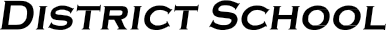 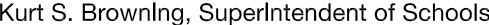 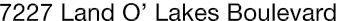 Finance Services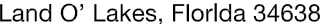 Joanne Millovitsch, Director of Finance813/ 794-2268	727/ 774-2268352/ 524-2268	Fax:  813/ 794-2266 e-mail:  jmillovi@pasco.k12.fl.usMEMORANDUMDate:	January 24, 2014To:	School Board MembersFrom:    Joanne Millovitsch, Director of Finance ServicesRe:	Attached Warrant List for the January 23, 2014Please review the current computerized list. These totals include computer generated, handwritten and cancelled checks.Warrant numbers 873553-873596 ........................................................................................................$642,191.50Amounts disbursed in Fund 1100 ...........................................................................................................568,851.45Amounts disbursed in Fund 1300 ..................................................................................................................147.91Amounts disbursed in Fund 1400 ...............................................................................................................2,063.96Amounts disbursed in Fund 4100 .............................................................................................................19,149.48Amounts disbursed in Fund 4210 .............................................................................................................32,953.22Amounts disbursed in Fund 4220 ...............................................................................................................6,852.49Amounts disbursed in Fund 4240 ..................................................................................................................208.65Amounts disbursed in Fund 4340 ..................................................................................................................836.36Amounts disbursed in Fund 7110 ..................................................................................................................254.54Amounts disbursed in Fund 7130 ..................................................................................................................497.01Amounts disbursed in Fund 7140 ....................................................................................................................97.68Amounts disbursed in Fund 7921 ....................................................................................................................28.82Amounts disbursed in Fund 7923 ....................................................................................................................33.63Amounts disbursed in Fund 9210 .............................................................................................................10,216.30Confirmation of the approval of the January 23, 2014 warrants will be requested at the February 4, 2014 School Board meeting.